braveNESS AWARD 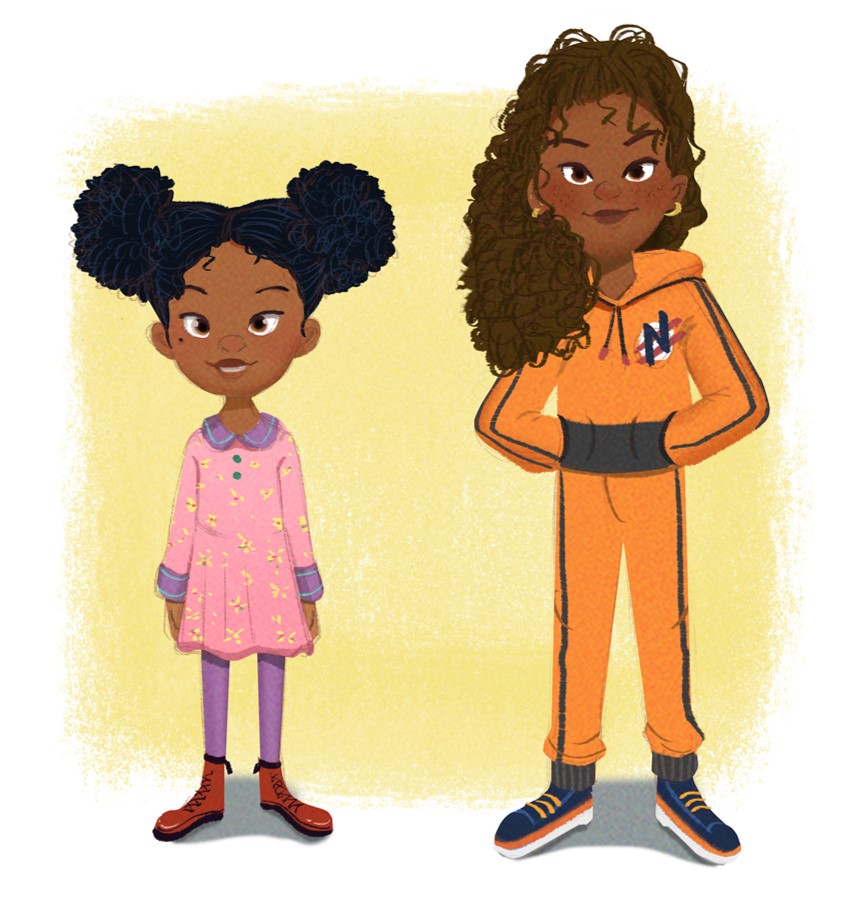 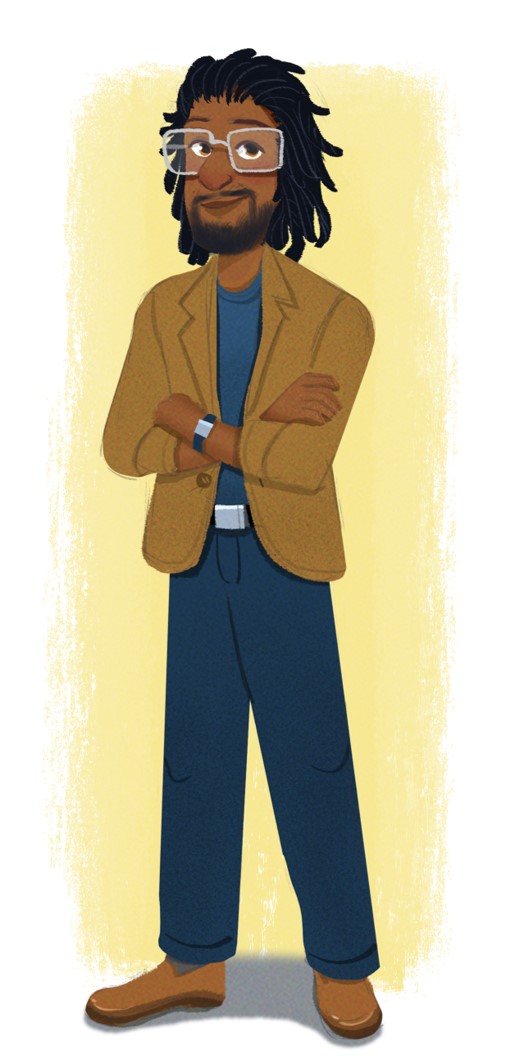 